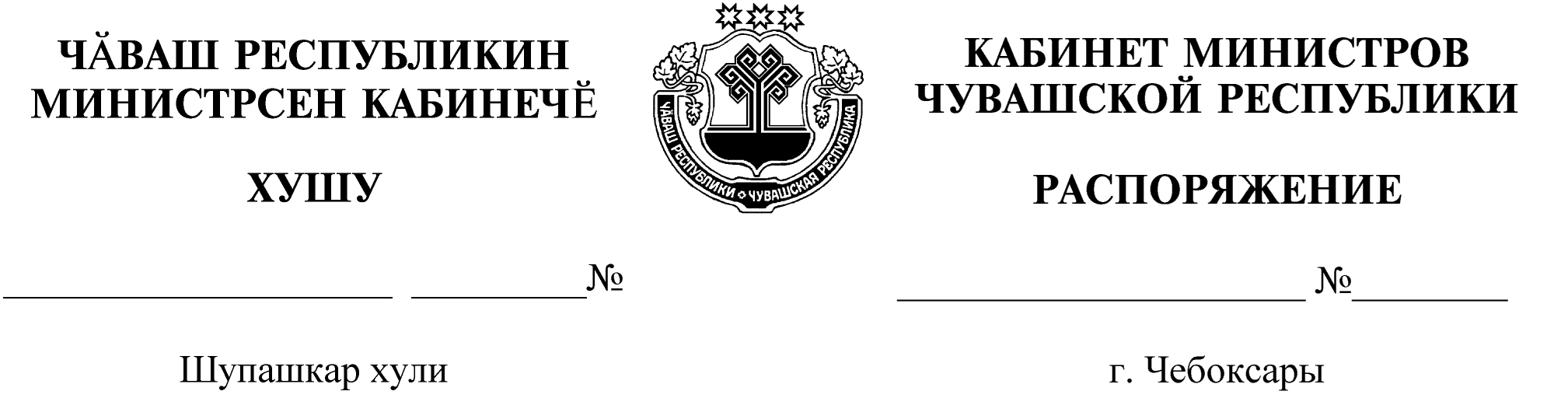 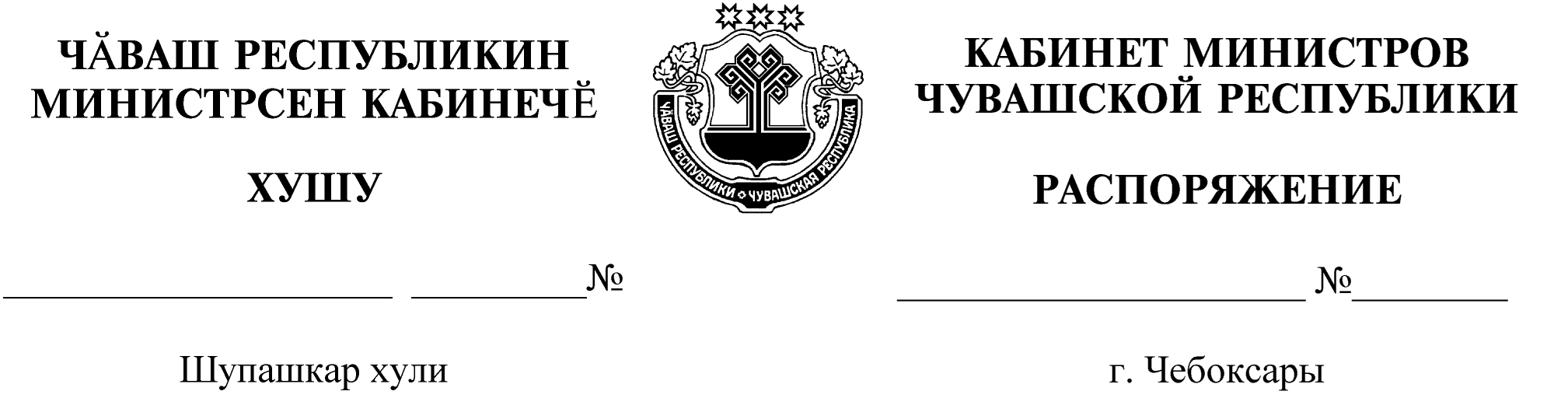 Освободить Граблюка Александра Николаевича от должности заместителя полномочного представителя Чувашской Республики при Президенте Российской Федерации.Председатель Кабинета Министров         Чувашской Республики                                                                     О.Николаев